ORDERBY THE COMMISSION:Pursuant to our May 29, 1990 Order, at Docket No. M-00900239 establishing the Pennsylvania Telephone Relay Service (Relay) and surcharge funding mechanism (TRS surcharge) and subsequent Commission orders and legislation, we have completed the annual recalculation of the TRS surcharge as it will apply to residence and business wireline access lines for July 1, 2014, through June 30, 2015.  The monthly residential and business monthly access line surcharge will remain set at $0.08.BackgroundThe annual TRS recalculation is dependent on data from several sources.  Local Exchange Carriers (LECs) submit annual wireline access line counts pursuant to 52 Pa. Code § 63.37.  The traditional relay provider, AT&T Corp., submitted the estimated minutes of use and charges for July 1, 2014, through June 30, 2015.  Hamilton Telecommunications submitted the estimated minutes-of-use report for the Captioned Telephone Relay Service (CTRS).  The Deputy Executive Director of the Office of Vocational Rehabilitation (OVR) in the Department of Labor and Industry submitted the 2014-2015 TDDP budget and the 2014-2015 PMASP budget.  The surcharge also funds the TRS Advisory Board activities and Fund administration costs.  U.S. Bank, the Fund Administrator, provided a statement of the financial status of the Fund.  Calculation for 2014 – 2015	Wireline access lines reported by LECs for 2013 and adjusted for Centrex lines are 5,311,603 (3,439,901 Residence and 1,871,702 Business).  Based upon the number of access lines, projected program costs (Relay, CTRS, TDDP, and PMASP), anticipated Relay Advisory Board expenses, TRS Fund administration costs, and the financial status of the TRS Fund, the 2014-2015 monthly TRS surcharge rate for both residence and business access lines will continue to be set at $0.08 per month.  All LECs shall continue to remit TRS surcharge revenues to the Fund Administrator.  Since the 2014-2015 surcharge remains the same as the 2013-2014 rate of $0.08, the filing of tariff supplements are not required.  Effective July 1, 2014, the monthly surcharge allocation for each fund account is as follows:Operations for 2014 – 2015We shall continue our active oversight of the operations of the Pennsylvania Telecommunications Relay Service.  Further, in accordance with 35 P.S. §§ 6701.3a & 4, we shall continue to collaborate with OVR and its TDDP administrator to ensure adequate funding for distribution of TDDP equipment to low-income persons.  Further, we shall continue to assist OVR in its mission to ensure adequate funding for PMASP. Audits	The Commission’s Bureau of Audits (Audits) has issued a TRS related audit report, at Docket No. D-2011-2266114, on the TDDP and PMASP for the twelve-month periods ended June 30, 2011, and June 30, 2010.  The audit of the TDDP and PMASP for the twelve-month periods ended June 30, 2013, and June 30, 2012 is currently in progress.           The audit of the TRS Program (collection and disbursement of the TRS funds), at Docket No. D-2012-2308658, for the twelve-month periods ended February 29, 2012, February 28, 2011, and February 28, 2010, was released in February 2014.  Service of Paper Copies		In the past, our practice has been to serve the annual TRS surcharge recalculation order on every LEC in the Commonwealth, in addition to the service providers, Office of Vocational Rehabilitation, Office of Consumer Advocate, Office of Small Business Advocate, Pennsylvania Telephone Association, and the Fund Administrator.  As proposed in the TRS Surcharge Recalculation order at Docket No M-2013-2341301, entered May 23, 2013, service of paper copies of the recalculation orders on the LECs will only henceforth be served if there is a change in the TRS surcharge or other provision in the order requiring that the LECs file a tariff change or take other action.  As this order does not change the set surcharge rate or require any other tariff changes in response to this order, paper copies will not be served.  Additionally, we will continue to publish the recalculation orders in the Pennsylvania Bulletin and on the Commission’s website. Conclusion		The Commission has completed the annual recalculation of the TRS Surcharge.  The surcharge to be applied beginning July 1, 2014, through June 30, 2015 will remain at $0.08 for residential and business access lines.  We also note that paper copies of this order will not be served as there is no change in the set surcharge rate or impose new requirements on the LECs requiring tariff changes in response to this Order; THEREFORE, IT IS ORDERED:	1.	That for the period of July 1, 2014, through June 30, 2015, the monthly TRS surcharge rate shall be $0.08 for residence and business, unless we take further action to revise the TRS surcharge prior to June 30, 2015.  	2.	That all local exchange carriers are directed to use the attached form to remit the monthly TRS surcharge collections to U.S. Bank, Institutional Trust & Custody.  The remittance sheet shall be posted to the PUC web site http://www.puc.pa.gov.  All local exchange carriers are required to collect and remit the TRS surcharge revenue monthly by the 20th of each month.	3.	That a copy of this Order be published in the  Bulletin.	4.	That a copy of this Order be posted to the Commission’s website.   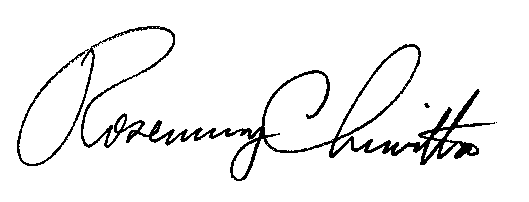 		BY THE COMMISSION							Rosemary Chiavetta		Secretary(SEAL)ORDER ADOPTED:  May 22, 2014ORDER ENTERED: May 22, 2014REMITTANCE FORM FOR MONTHLY TRS SURCHARGE COLLECTIONS Effective July 1, 2014 through June 30, 2015                            M-2014-2399129 All local exchange carriers are required to collect and remit the TRS surcharge revenue monthly, by the 20th of each month using the following format for the monthly remittance: TRS SurchargeFor the Month Ending								Number of Residential access lines						X	$0.08 per line								Allocated: TRS Relay   91.0 percent							TDDP            5.0 percent							PMASP         4.0 percent					Number of Business access lines						X	$0.08 per line								Allocated: TRS Relay   91.0 percent							TDDP            5.0 percent							PMASP         4.0 percent							Total Remittance					Make check payable to:	Pennsylvania TRS FundRemittance for:	Company Name:    _________________________________________________________	Utility Code:   _______________________Contact Person:   __________________________________________________________	Voice Phone Number:  (____)__________________  FAX: (____)___________________	E-mail address ____________________________________________________________Authorized Signature:							Date:		_______	Please direct any questions regarding the TRS Surcharge remittance to Mr. Eric Jeschke at (717) 783-3850 or ejeschke@.pa.gov.PUBLIC UTILITY COMMISSIONPublic Meeting held May 22, 2014Commissioners Present:Recalculation of the Telecommunications Relay Service SurchargeM-2014-2399129M-009002392014-2015 Monthly Surcharge Percentage2014-2015 Monthly Surcharge PercentageResidence %Business %Relay91.091.0TDDP 5.0 5.0PMASP 4.0 4.0Total Percentage100.0 100.0Mail Report and payment to:Wire Instructions:U.S. Bank Institutional Trust & CustodySue MasseyEX-PA-WBSP, 20th FloorBANK        U.S. Bank N.A ADDRESS                     MN 55107-2292            091 000 022BNF            ITC Depository South & EastACCOUNT 173 103 781 832OBI             PA RelayATTN:        Sue Massey